ОЦЕНКА УЧЕБНЫХ ДОСТИЖЕНИЙ ОБУЧАЮЩИХСЯОценка учебных достижений обучающихся производится с учетом целейпредварительного, текущего, этапного и итогового педагогического контроляпо предмету «Физическая культура».Если у обучающихся есть противопоказания по состоянию здоровья,относящиеся к освоению физической культуры, оценка успеваемостипроизводится с учетом медицинских ограничений, по критериям оцениванияобучающихся с нарушением состояния здоровья2.Предметом итоговой оценки освоения обучающимися образовательнойпрограммы должно быть достижение предметных и метапредметныхрезультатов необходимых для продолжения обучения, жизненной исоциальной адаптации.Результаты промежуточной аттестации должны отражать динамикуиндивидуальных достижений обучающихся с учетом их состояния здоровья ифизиологических особенностей.Оценивание индивидуальных достижений обучающихся, осуществляетсяс помощью основных критериев оценивания деятельности обучающихся помодулям программы и носит формирующий характер.При оценивании индивидуальных достижений обучающихся выявляетсяполнота и глубина изучаемого (изученного) материала знаний теоретическихсведений, степень освоения двигательных действий в объѐме изучаемыхтребований, уровень развития физических способностей, результат улучшенияличных показателей (см., сек., м, раз), систематичность и качество выполнениясамостоятельной физкультурно-оздоровительной деятельности.Знания и теоретические сведения могут проверяться в ходе урокаприменительно к содержанию изучаемого практического материала. Такпроверяется и оценивается знание терминологии, правил соревнований итребований безопасности, умение описать технику выполняемогоПроведение уроков у детей  имеющий медицинскую группу перенесшие заболевания (травмы) течении учебного года; дети, имеющие подготовительную медицинскую группу .группа I — здоровые, не имеющие хронических заболеваний, с соответствующим возрасту физическим развитием. группа II — здоровые, с морфофункциональными отклонениями, без хронических заболеваний, но имеющие отклонения в физическом развитии; группа III — больные хроническими заболеваниями в стадии компенсации;; группа IV — больные хроническими заболеваниями в стадии субкомпенсации, часто болеющие; группа Kомплексную оценку состояния здоровья дает врач-педиатр. Дети и подростки, отнесенные к разным группам, требуют дифференцированного подхода при занятиях физкультурой .Для первой группы здоровья учебная, трудовая и спортивная деятельность организуется без каких-либо ограничений в соответствии с программами.Дети второй группы здоровья нуждаются в повышенном внимании со стороны врачей как группа риска. С ними необходимо проводить закаливание, занятия физкультурой,Дети третьей и четвертой группы. здоровья должны находиться под постоянным наблюдением врачейФормы проведения физических занятий с детьми 2,3 группы-:утренняя гимнастика ; физкультпаузы между уроками, на большой перемене; , Их двигательный режим ограничен, удлиняется продолжительность отдыха .Нормативы по физической культуре  оцениваются с учетом  физической возможности ребенка и противопоказаниям (если они имеются)Оценка(требование) к тестам.1. Условия проведения:Работа выполняется на  бланках.Для выполнения задания нужна ручка2.Время выполнения работы – 45 минут.3.Система оценивания:«5» – без ошибок.«4» – 1 грубая и 1–2 ошибки.«3» – 2–3 ошибки«2» – 4  ошибки.Комбинированная работа Оценка "5" ставится:- вся работа выполнена безошибочно и нет исправлений.Оценка "4" ставится:- допущены 1-2  ошибки.Оценка "3" ставится:- допущены 3-4 ошибки .Оценка "2" ставится:-допущены 5 и более ошибок.Диагностические материалы для 1-2 классаВходной контроль для 1-2 класса1. Что такое физическая культура?
А. Прогулка на свежем воздухе
Б. Занятия физическими упражнениями, играми, спортом
В. Выполнение упражнений

2. Что помогает проснуться нашему организму утром:
А. Будильник
Б. Утренняя зарядка
В. Завтрак

3. Заниматься физкультурой нужно?
А. Чтобы не болеть
Б. Чтобы стать сильным и здоровым
В. Чтобы быстро бегать

4. Физические качества человека - это:
А. Вежливость, терпение, жадность
Б. Сила, быстрота, выносливость, гибкость, ловкость
В. Грамотность, лень, мудрость
5. Соедини линиями физическое качество с соответствующей профессией (или картинка)
Ловкость Быстрота Сила Гибкость Выносливость Равновесие

Кузнец Гимнастка Турист Пловец Жонглёр Велосипедист

6. Закончи речёвку про закаливание.
Солнце, воздух и ..вода - наши ..лучшие друзья.

7. Для чего нужны физкультминутки?
А. Снять утомление
Б. Чтобы проснуться
В. Чтобы быть здоровым

8. Обруч, мяч, гантели, скакалка-это:
А. Предметы для игры
Б. Школьные принадлежности
В. Спортивный инвентарь

9. Правильное распределение времени на занятия и отдых – это …
А. Режим питания
Б. Режим дня
В. Двигательная активность

10. Выбери лишний предмет
А. Обруч
Б. Мяч
В. Телефон

11. Для чего нужна разминка на уроке физической культуры?
А. Для удовольствия
Б. Для разогрева мышц к основной нагрузке
В. Для красоты тела

12. Виды построений на уроке физической культуры?
А.Линейка
Б.Квадрат
В.Шеренга, круг, колонна

13. Какие бывают Олимпийские игры?
А. Зимние и летние
Б. Весенние и осенние
В. Осенние и зимние

14. На каких частях тела можно измерить пульс?

_запястье, шея, висок, сердце _______

15. На какие три части делится урок физической культуры
А. Вводная, основная, заключительная
Б. Начало, середина, конец
В. Разминка, основа, рефлексияОтветы:1.Б2.Б3.Б4.Б5.6.ВОДА,ЛУЧШИЕ ДРУЗЬЯ7.А8.В9.Б10.В11.Б12.В13.А14.ЗАПЯСТЬЕ,ШЕЯ,ВИСОК,СЕРДЦЕ15.А                            Входной контроль 3-4 классТесты по физической культуре для 1-4 классов1. Здоровый образ жизни направлен на:А. сохранение и улучшение здоровья;Б. развитие физических качеств;В. поддержание высокой работоспособности.2. Выберите правильные ответы. В двигательный режим школьника входят:А. зарядка;Б. уроки физической культуры;В. прием пищи;Г. чтение книг;Д. работа за компьютером;Е) просмотр спортивных телепередач;Ж. прогулка3. Выберите правильные ответы. Что относится к процедурам закаливания:А. питье холодной воды;Б. прогулка под дождем;В. обливание водой;Г. прохладный душ;Д. солнечные ванны;Е. держание ног в тазу с горячей водой;Ж. выполнение физических упражнений.4. Выберите правильные ответы. К личной гигиене относится:А. чистка зубов;Б. чистка ковров;В. смена постельного белья;Г. мытье рук и тела;Д. расчесывание волос.5. Продолжи пословицу: «В здоровом теле …»А.Красивая осанкаБ.Умная головаВ.Здоровый дух6.Какую команду выполнили ребята?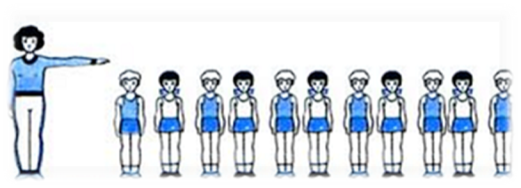 А. Равняйсь!Б. Вольно!В. Смирно!Г. Становись!7.Как называется расстояние между ребятами?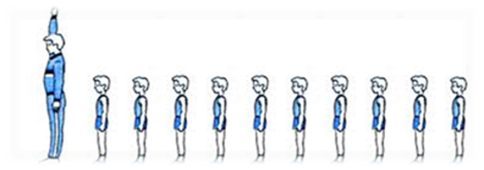 А. ШеренгаБ. ДистанцияВ. КолоннаГ. Интервал8.На какой картинке изображена техника прыжка в длину с места ?А. Б.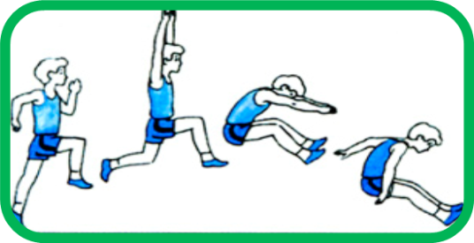 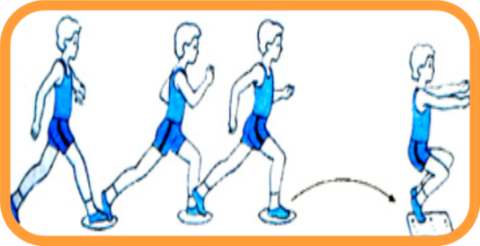 В.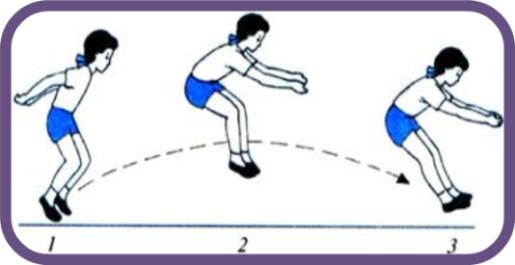 9.Назовите зимние виды спорта_______________________________________________10.Назовите летние виды спорта_____________________________________11. Самый умный вид спорта?А. шашкиБ. доминоВ. шахматы.12.Вид спорта в котором игроки забрасывают мяч в корзину?А. футболБ. волейболВ. баскетболГ. ганбол13. Чтобы предотвратить заболевание зубов их необходимо чистить зубной щеткой:А. два раза в день утром и вечером;Б. три раза в день утром, днем и вечером;В. каждый раз после еды в течение дня;14. Руки необходимо мыть с мылом:А. перед приемом пищи;Б. после посещения туалета;В. после прогулки;Г. все перечисленное.15. Всемирный день здоровья считается:А. 23 июня;Б. 21 ноября;В. 7 апреля;Г. 1 августаОтветы.1.а2.а б ж3.в г д4.а в г5.в6.а7.б8.в11.в.12.в13.а14.г15.вПромежуточный контроль1-2 классЧто такое физическая культура?
А. Прогулка на свежем воздухе 
Б. Занятия физическими упражнениями, играми, спортом
В. Выполнение упражнений
2. Что помогает проснуться нашему организму утром:
А. Будильник
Б. Утренняя зарядка
В. Завтрак
3. Заниматься физкультурой нужно?
А. Чтобы не болеть
Б. Чтобы стать сильным и здоровым
В. Чтобы быстро бегать
4. Физические качества человека - это:
А. Вежливость, терпение, жадность
Б. Сила, быстрота, выносливость, гибкость, ловкость
В. Грамотность, лень, мудрость
5. Соедини линиями физическое качество с соответствующей профессией (или картинка)
Ловкость Быстрота Сила Гибкость Выносливость Равновесие 
Кузнец Гимнастка Турист Пловец Жонглёр Велосипедист
6. Закончи речёвку, про закаливание.
Солнце, воздух и ..вода - наши ..лучшие друзья.
7. Для чего нужны физкультминутки?
А. Снять утомление
Б. Чтобы проснуться
В. Чтобы быть здоровым
8. Обруч, мяч, гантели, скакалка-это:
А. Предметы для игры
Б. Школьные принадлежности
В. Спортивный инвентарь
9. Правильное распределение времени на занятия и отдых – это …
А. Режим питания
Б. Режим дня
В. Двигательная активность10. Выбери лишний предмет
А. Обруч
Б. Мяч
В. Телефон
11. Для чего нужна разминка на уроке физической культуры?
А. Для удовольствия
Б. Для разогрева мышц к основной нагрузке
В. Для красоты тела
12. Виды построений на уроке физической культуры?
А.Линейка
Б.Квадрат
В.Шеренга, круг, колонна
13. Какие бывают Олимпийские игры?
А. Зимние и летние
Б. Весенние и осенние
В. Осенние и зимние
14. На каких частях тела можно измерить пульс?
_запястье, шея, висок, сердце _______
15. На какие три части делится урок физической культуры
А. Вводная, основная, заключительная
Б. Начало, середина, конец
В. Разминка, основа, рефлексияОтветы:Вопрос                                           1-б2-б3-б4-б5-вода,друзья6-а7-в8-б9-в10-б11-в12-а13-1,214-а15-а                            Промежуточный  контроль 3-4 класс1.Каким видом спорта занимается Евгений Плющенко:А. ПлаваниеБ. Фигурное катаниеВ. Лыжный спорт2.Что такое быстрота? А. Способность переносить физическую нагрузку длительное время Б. Способность с помощью мышц производить активные действия В. Способность совершать большое количество движений за короткий промежуток времени3.Ловкость – это: А. Умение жонглировать Б. Умение лазать по канату В.  Способность выполнять сложные движения4.Подвижные игры помогут тебе стать:А. УмнымБ. СильнымВ. Ловким, метким, быстрым, выносливым5. Командные спортивные игры это:А. Теннис, хоккей, шашкиБ. Футбол, волейбол, баскетболВ. Бадминтон, шахматы, лапта6. Что такое выносливость?  А. Способность переносить физическую нагрузку длительное время  Б. Способность совершать большое количество движений за короткий промежуток времени  В. Способность с помощью мышц производить активные действия7. Гибкость – это:А. Умение делать упражнение « ласточка»Б. Умение садиться на « шпагат»В. Способность выполнять движения, используя максимальную подвижность суставов8.Каким видом лёгкой атлетики занимается Елена ИсинбаеваА. Прыжки в длинуБ. Прыжки в высотуВ. Прыжки с шестом9. Кто первым ввёл в российской армии для солдат физическую подготовку и закаливание?А. Георгий ЖуковБ. Александр СуворовВ. Михаил Кутузов10. В какой стране зародились Олимпийские игры?А. ГрецияБ. ЕгипетВ. БолгарияОтветы1-б2-в3-в4-в5-б6-а7-в8-б9-б10-аИтоговый контроль 1-2 класс1.Какой отдых НЕ способствует сохранению здоровья?А. ПрогулкиБ. Компьютерные игрыВ. Спортивные игры2.Выбери физические качества человека:А. Доброта, терпение, жадностьБ.Сила, быстрота, выносливость, гибкость, ловкостьВ. Скромность, аккуратность, верность3.Что такое сила?А. Способность с помощью мышц производить активные действияБ. Способность совершать большое количество движений за короткий промежуток времениВ. Способность переносить физическую нагрузку длительное время4. Богатырь – это:А. Сильный человекБ. Человек физически крепкий и трудолюбивыйВ. Высокий человек5. Почему надо чаще мыть руки?А. Чтобы не заболетьБ. Чтобы сохранить кожуВ. Чтобы руки были красивыми6.Чтобы осанка была правильной нужно:А. Часами сидеть за компьютеромБ. Развивать все мышцы телаВ. Плавать7. Что относится к правилам здорового образа жизни?А. Покупка лекарствБ. Обильное питаниеВ. Занятие спортом8.Гимнастика бывает:А. ХудожественнойБ. СпортивнойВ. Спортивной, художественной и ритмической9. Равновесие - это:А. Способность кататься на велосипедеБ. Способность сохранять устойчивое положение телаВ. Способность ходить по бревну10.Алина Кабаева- это:А. ЛыжницаБ. ТеннисисткаВ. ГимнасткаОтветы1-б2-б3-а4-б5-а6-в7-в8-в9-б10-вИтоговый контроль 3-4 класс1. Какого цвета олимпийский флаг?а – Красный с эмблемой олимпиадыб – Белый, синий, красныйв – Белый с олимпийской эмблемой2. Штрафной удар с 11 метров в футболе, называется?а – Буллитб – Пенальтив – Штраф3. Нападающий удар в волейболеа – удар одной рукой через сеткуб – удар ногой через сеткув – удар двумя руками через сетку4. К тяжелой атлетике относятся :а – занятие с гантелями и гирямиб – бег на короткие и длинные дистанциив – поднятие штанги с большим весом5. К легкой атлетике относятся:а – занятие с гирями, с гантелями, штангойб – прыжки в высоту и длинув – бег, прыжки, метание различных снарядов6. К спортивной гимнастике относится:а – занятие на перекладинеб – занятие на брусьяхв – занятие на брусьях, перекладине, опорный прыжок7. Игра в баскетбол это:а -через сетку ногамиб – игра на два кольцав – руками ногами через сетку8. Эстафета в спортивных состязаниях передается:а – после касания игрока рукой или передаче палочкиб – после выполнения упражнения, начинает другойв – после бега начинает другой9. К спортивным играм относится:а – игра «перестрелка» , «выбивало»б – игра баскетбол, волейбол, футболв – игра «боулинг» «третий лишний»10. Спортивное единоборство это:а – борьба, бокс, фехтованиеб – стрельба, метание , прыжкив – броски меча, толкание ядра11. Какие физические качества развивали у своих детей народы древней Руси?а – внимательность, смелость, точностьб – сила, выносливость, ловкостьв – решительность, терпеливость, настойчивость12. Что такое комплекс физических упражнений?а – это упражнение выполняется в определенной потребности, одно за другимб – это упражнение на 8 счетовв – это упражнение на силу, ловкость, выносливостьОтветы1-в2-б3-а4-в5-в6-в7-б8-а9-б10-а11-б12-аТаблица нормативов по физической культуре (1-4 класс)НОРМАТИВЫ ПО ФИЗКУЛЬТУРЕ ДЛЯ УЧАЩИХСЯ 4 КЛАССА:НОРМАТИВЫ ПО ФИЗКУЛЬТУРЕ ДЛЯ УЧАЩИХСЯ 3 КЛАССА:НОРМАТИВЫ ПО ФИЗКУЛЬТУРЕ ДЛЯ УЧАЩИХСЯ 2 КЛАССА:НОРМАТИВЫ ПО ФИЗКУЛЬТУРЕ ДЛЯ УЧАЩИХСЯ 1 КЛАССА:Оценка Требованиязачтено5(отлично)Точное соблюдение всех техническихтребований, предъявляемых к выполняемомудвигательному действию.Двигательное действие выполняетсяслитно, уверенно, свободно.4(хорошо)Двигательное действие выполняется всоответствии с предъявленными требованиями,слитно, свободно, но при этом было допущеноне более двух незначительных ошибок.3(удовлетворительно)Двигательное действие выполняется всвоей основе верно, но с одной значительнойили не более чем с тремя незначительнымиошибками.не зачтено 2(неудовлетворительно)При выполнении двигательногодействия допущена грубая ошибка или числонезначительных ошибок более трѐх. 1 Двигательное действие не выполнено.Характер ошибок определяется на единой основе:• незначительная ошибка – неточное выполнение деталейдвигательного действия, ведущее к снижению его эффективности;• значительная ошибка - невыполнение общей структурыдвигательного действия (упражнения);• грубая ошибка - искажение основы техники двигательного действия.Оценивается степень понимания обучающимися техническихособенностей двигательного действия, умение анализировать и исправлятьсобственные ошибки.При оценивании приобретенных навыков технические показателиоцениваются в условиях практического использования двигательного действия(в изменяющихся внешних условиях, при повышенных волевых и физическихусловиях, в соединении с другими действиями и т.д.). При проверке навыков,допускающих выявление количественных достижений, технические показателипроверяются одновременно и оцениваются во взаимосвязи с количественнымирезультатами.При оценивании обучающихся в совершенствовании определѐнныхфизических качеств учитываются изменения в их уровне физическойподготовленности за время учебного процесса. Оценка качества образовательной деятельности обучающихсяосуществляется с помощью:• определения объема теоретических знаний в структуреинформационной компетентности;• определения объема и качественных характеристик практическихдействий, видов деятельности (коммуникативная, игровая, учебная,контрольно-оценочная, тренировочная и др.), реализующих освоенные знания;• обеспечения комплексного подхода к оценке результатов освоенияучебного предмета, позволяющего вести оценку предметных, метапредметныхи личностных результатов;• обеспечения оценки динамики индивидуальных достиженийобучающихся в процессе освоения учебного предмета;• оценки готовности реализовывать способы физкультурнойдеятельности, степени освоенности (самостоятельности), систематичности;• определения предпочтительных качеств и способностей, например,динамики развития объема и степени сформированности двигательных уменийи навыков, динамики показателей физической подготовленности и др., приэтом учитываются индивидуальные первичные результаты;• оценки степени направленности личности на физическоесовершенство, формирование готовности к коррекционной и развивающейдеятельности в различных видах двигательной активности;• определения требований, позволяющих оценивать освоениеобучающимися дополнительных технических элементов, вариативныхспособов двигательной деятельности, основ техники, избранных видов спортаи т.д.;• оценки сформированности устойчивой мотивации к занятиямфизической культурой.ОСНОВНЫЕ КРИТЕРИИ ОЦЕНИВАНИЯ ДЕЯТЕЛЬНОСТИОБУЧАЮЩИХСЯ ПО МОДУЛЯМ ПРОГРАММЫНА СТУПЕНИ НАЧАЛЬНОГО ОБЩЕГО ОБРАЗОВАНИЯОсновные критерии оценивания деятельности обучающихся «Спортивные игры»:Демонстрировать знания о физической культуре (дифференцированныйопрос, тест, реферат, проектная работа) по темам модуля программы.Самостоятельно выполнять упражнения на развитие дыхательной исердечно-сосудистой систем. Самостоятельно выполнять упражнения для формирования «мышечногокорсета» и увеличения подвижности суставов.Качественно выполнять упражнения по пространственной ориентировке взале и (или) на стадионе и (или) в лесопарковой зоне по заданным параметрам.Выполнять тестовые упражнения раздела «Футбол»:1. Бег 30 (60) м - (с).2. Ведение мяча, обводка стоек и удар по воротам (мин, с).3. Удары по воротам на точность (кол-во попаданий).4. Удары по мячу на дальность (сумма ударов правой и левой ногой (м)).Выполнять тестовые упражнения раздела «Баскетбол»:1. Челночный бег 3*10м (с).2. Бросок набивного мяча (до 1 кг) из-за головы двумя руками (м).3. Ведение баскетбольного мяча с обводкой стоек (мин, с).3. Броски баскетбольного мяча на точность (кол-во попаданий).4. Комбинированная эстафета (мин, с).Основные критерии оценивания деятельности обучающихся«Лѐгкая атлетика»:Демонстрировать знания о физической культуре (дифференцированныйопрос, тест, реферат, проектная работа) по темам модуля программы.Самостоятельно выполнять упражнения на развитие дыхательной исердечно-сосудистой систем.Самостоятельно выполнять упражнения для формирования «мышечногокорсета» и увеличения подвижности суставов.Качественно выполнять упражнения по пространственной ориентировкев зале и (или) на стадионе и (или) в лесопарковой зоне по заданнымпараметрам.Выполнять тестовые упражнения модуля «Лѐгкая атлетика»:1. Бег на короткие дистанции (с).2. Прыжок в длину с места или разбега (см).3. Метание мяча на дальность или в цель (м).4. Бег на выносливость (мин).Основные критерии оценивания деятельности обучающихсяпо модулю № 4 «Лыжная подготовка»:Демонстрировать знания о физической культуре (дифференцированныйопрос, тест, реферат, проектная работа) по темам модуля программы.Самостоятельно подготавливать лыжный инвентарь и экипировку.Самостоятельно выполнять упражнения для формирования «мышечногокорсета» и увеличения подвижности суставов.Самостоятельно выполнять дыхательные и корригирующие упражнениябез предмета, с предметом.Качественно выполнять отдельные элементы техники лыжнойподготовки (изучаемых способов).Выполнять тестовые упражнения промежуточной аттестации:1. Бег на лыжах любым способом (по возрасту) – 500, 1000 метров (с, мин).2. Спуск со склонов (баллы).3. Преодоление подъѐмов (баллы).4. Комплексная эстафета (с).Основные критерии оценивания деятельности обучающихсяпо модулю отражающему национальные, региональные илиэтнокультурные особенности «народные игры»:Демонстрировать знания о физической культуре (дифференцированныйопрос, тест, реферат, проектная работа) по темам модуля программы.Самостоятельно выполнять упражнения на развитие ловкости икоординации движений.Самостоятельно выполнять упражнения для формирования «мышечногокорсета» и увеличения подвижности суставов.Качественно выполнять упражнения по пространственной ориентировкев зале и (или) на стадионе и (или) в лесопарковой зоне по заданнымпараметрам.Выполнять тестовые упражнения модуля, отражающего национальные,региональные или этнокультурные особенности (на примере: «народныеигры»):1. Челночный бег 3 * 10 м (с).2. Прыжки через скакалку - кол-во раз за 1 мин.3. Подбрасывание и ловля теннисного мяча (двух мячей) – кол-во раз за 1мин.4. Полоса препятствий (мин, с).118Основные критерии оценивания деятельности обучающихся снарушением состояния здоровья3:• знания о физической культуре (дифференцированный опрос, тест,реферат, проектная работа) по темам модулей программы;• самостоятельное выполнение упражнений на развитие дыхательной исердечно-сосудистой систем;• самостоятельное выполнение упражнений для формирования«мышечного корсета» и увеличения подвижности суставов;• качественное выполнение упражнений по пространственнойориентировке в зале и (или) на стадионе и (или) в лесопарковой зоне позаданным параметрам;• качественное выполнение технических элементов по всем модулямпрограммы;• степень освоение спортивных игр.Контрольное упражнениеединица
измерениямальчики
оценка
"5"мальчики
оценка
"4"мальчики
оценка
"3"девочки
оценка
"5"девочки
оценка
"4"девочки
оценка
"3"Челночный бег 3*10мсекунд8,69,59,99,110,010,4Бег 30 метровсекунд5,06,56,75,26,66,8Бег 1000 метровмин:сек5:506:106:506:106:306:50Прыжок в длину с местасм165140130155135125Прыжок в высоту способом перешагиваниясм908580807570Подтягивание на перекладинекол-во
раз643---Отжимания от полакол-во
раз161171173Приседания за 1 минутукол-во
раз444240424038Пистолеты, с опорой на одну руку (на правой и левой ноге)кол-во
раз753642Прыжки на скакалке,
за 1 минутукол-во
раз9080701009080Контрольное упражнениеединица
измерениямальчики
оценка
"5"мальчики
оценка
"4"мальчики
оценка
"3"девочки
оценка
"5"девочки
оценка
"4"девочки
оценка
"3"Челночный бег 3*10мсекунд8,89,910,29,310,310,8Бег 30 метровсекунд5,16,66,85,36,77,0Бег 1000 метровмин:секбез учёта
временибез учёта
временибез учёта
временибез учёта
временибез учёта
временибез учёта
времениПрыжок в длину с местасм160130120150130115Подтягивание на перекладинекол-во
раз532---Отжимания от полакол-во
раз151061063Приседания за 1 минутукол-во
раз424038403836Пистолеты, с опорой на одну руку (на правой и левой ноге)кол-во
раз642531Прыжки на скакалке,
за 1 минутукол-во
раз807060908070Контрольное упражнениеединица
измерениямальчики
оценка
"5"мальчики
оценка
"4"мальчики
оценка
"3"девочки
оценка
"5"девочки
оценка
"4"девочки
оценка
"3"Челночный бег 3*10мсекунд9,110,010,49,710,711,2Бег 30 метровсекунд5,47,07,25,67,27,4Бег 1000 метровмин:секбез учёта
временибез учёта
временибез учёта
временибез учёта
временибез учёта
временибез учёта
времениПрыжок в длину с местасм150125110140120105Подтягивание на перекладинекол-во
раз421---Приседания за 1 минутукол-во
раз403836383634Прыжки на скакалке,
за 1 минутукол-во
раз706050807060Контрольное упражнениеединица
измерениямальчики
оценка
"5"мальчики
оценка
"4"мальчики
оценка
"3"девочки
оценка
"5"девочки
оценка
"4"девочки
оценка
"3"Челночный бег 3*10мсекунд9,910,811,210,211,311,7Бег 30 метровсекунд6,16,97,16,67,47,6Бег 1000 метровмин:секбез учёта
временибез учёта
временибез учёта
временибез учёта
временибез учёта
временибез учёта
времениПрыжок в длину с местасм14011510013011090Подтягивание из виса лёжа на низкой перекладинекол-во
раз12641053